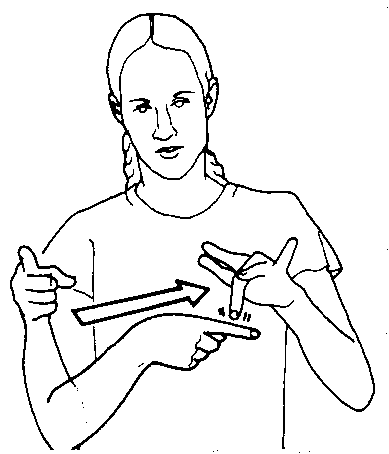 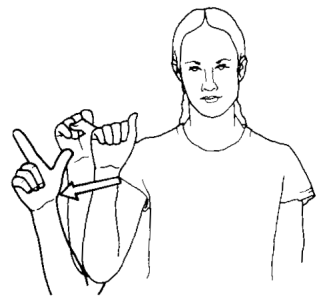 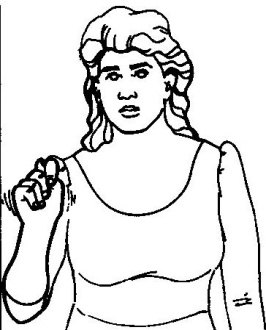 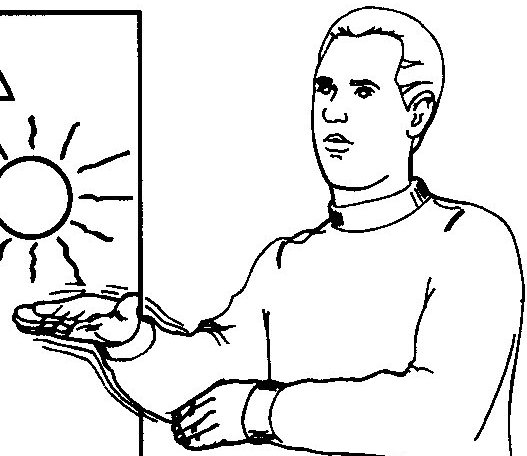 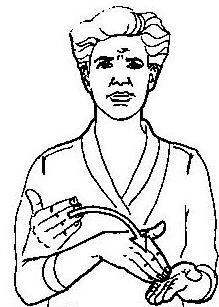 ABSENT    AFTERNOON     AGAIN, REPEAT      AMERICAN SIGN LANGUAGE   BATHROOM                   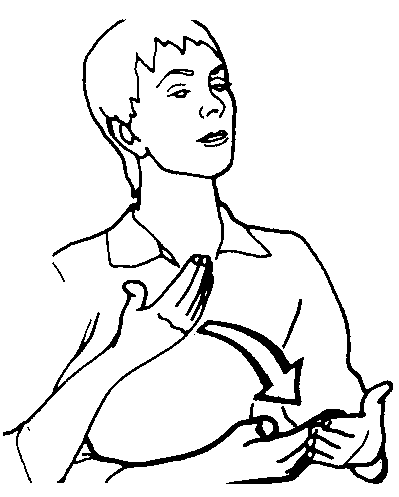 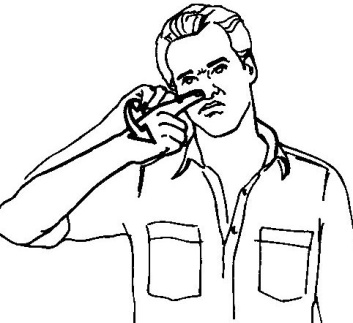 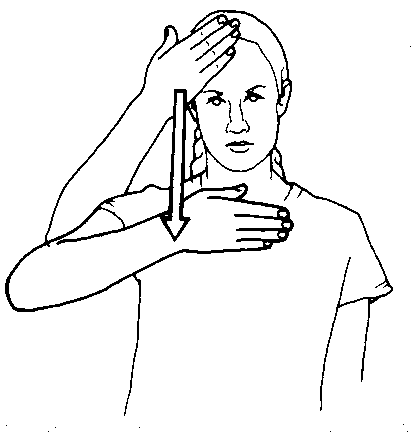 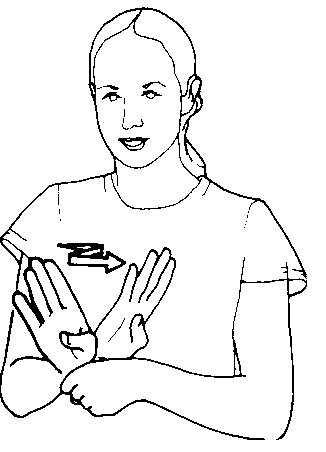 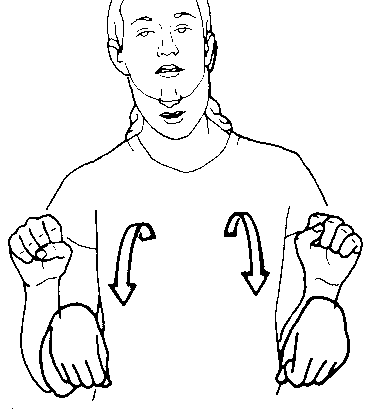 ARRIVE              BLANK FACE                    BORED                 BUSY                   CAN, MAY  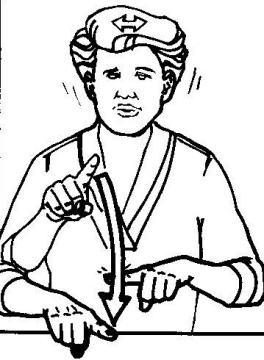 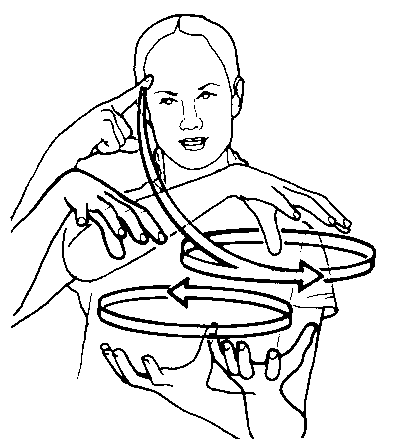 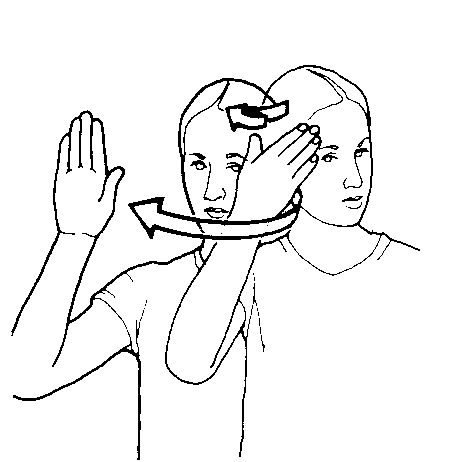 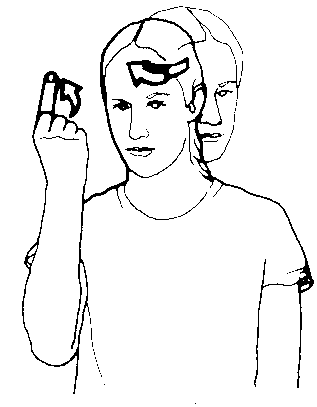 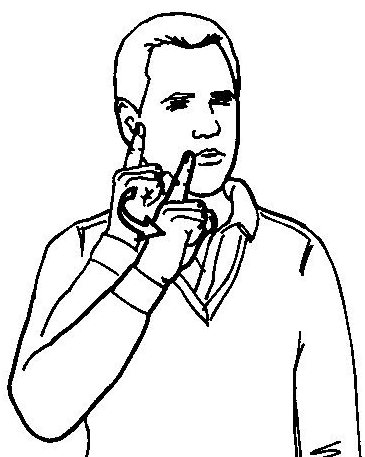 CAN’T              CONFUSED	   DON’T KNKOW	   DON’T UNDERSTAND		DEAF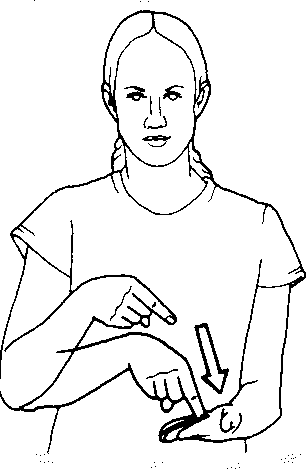 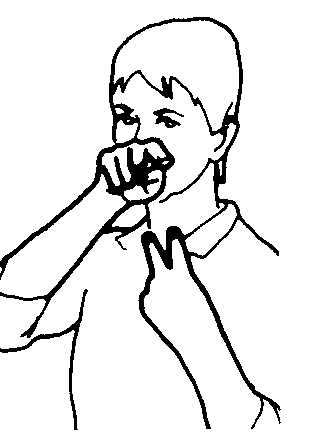 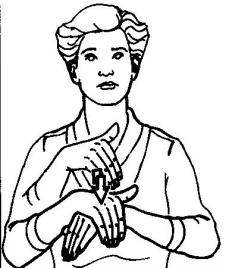 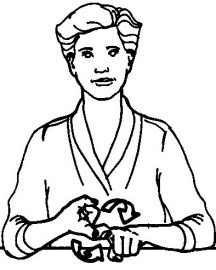 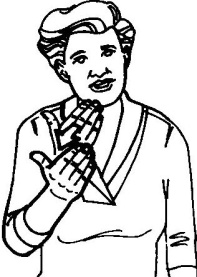 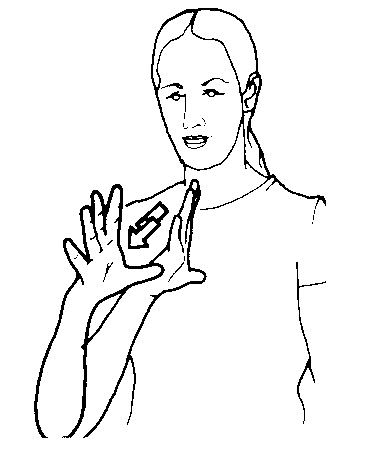 DUE, OWE		FINE		EYE CONTACT 	EVENING	  FRIEND	GOOD/WELL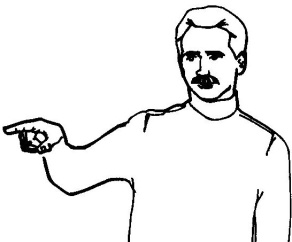 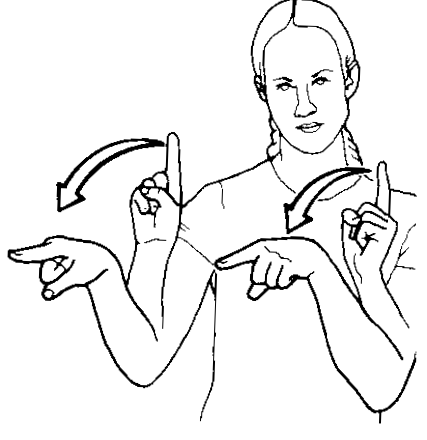 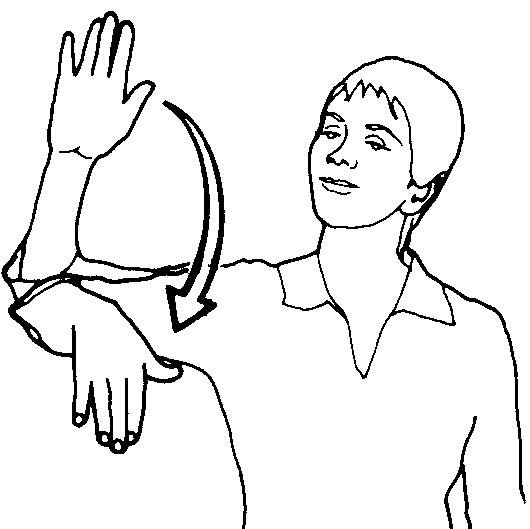 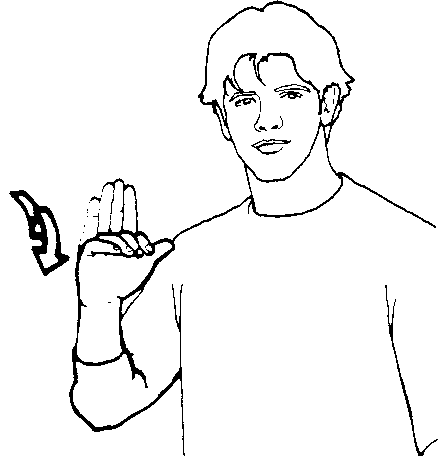 GO-TO		HANDWAVE	GOOD-BYE			HE/SHE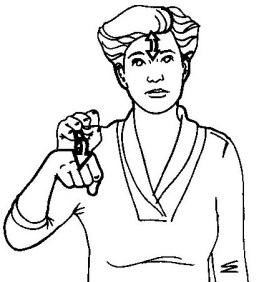 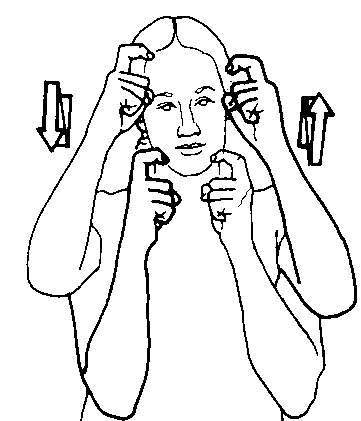 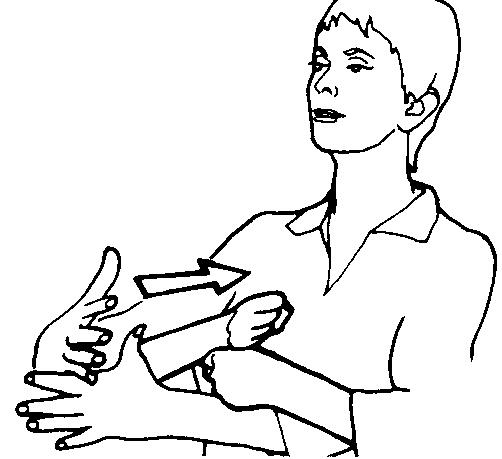 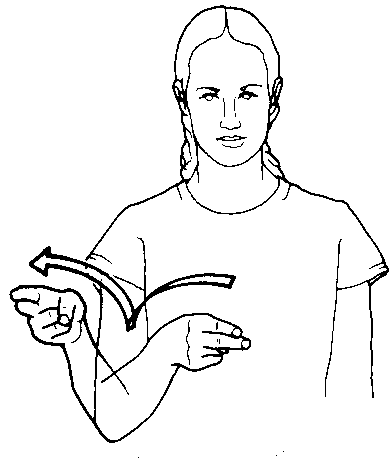 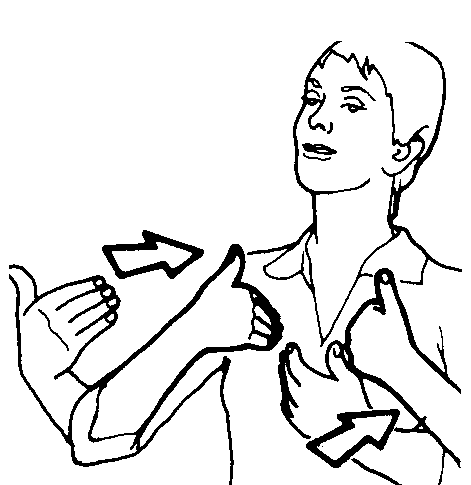 FACIAL EXPRESSION	GET		HARD OF HEARING	HAVE		YES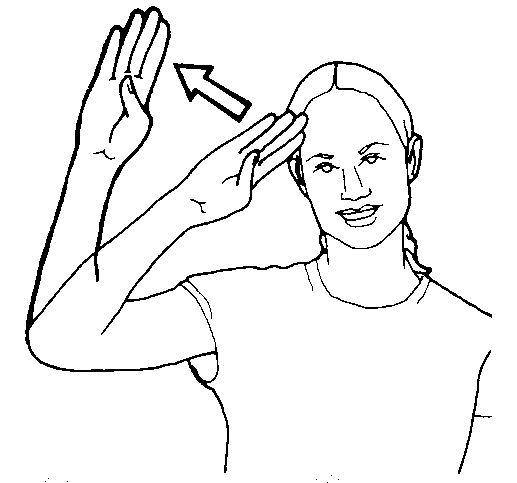 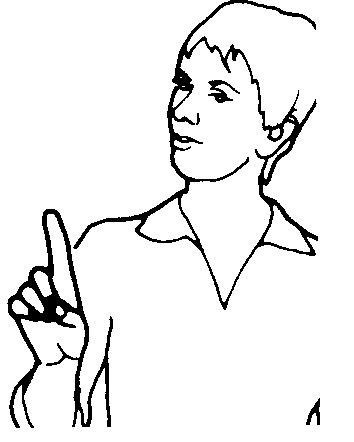 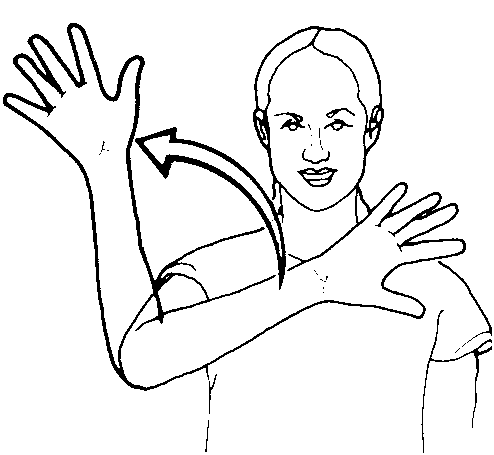 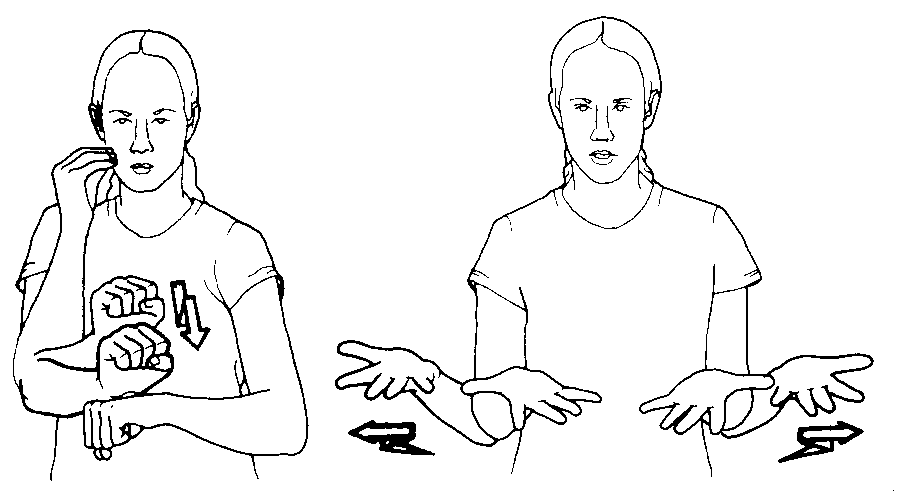 HOLD ON		HELLO			HI		   HOMEWORK WHAT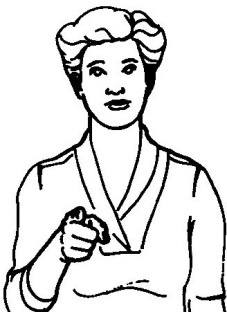 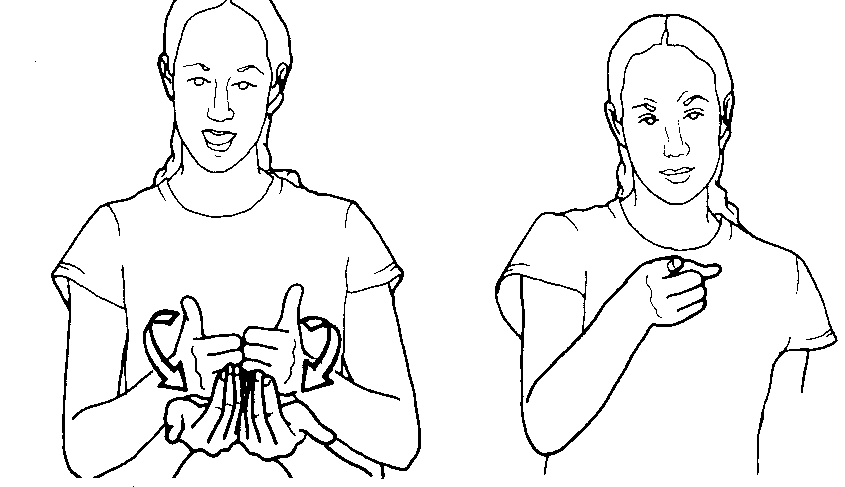 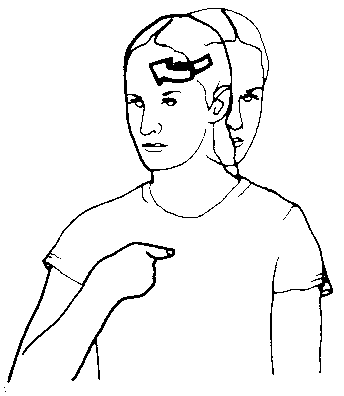 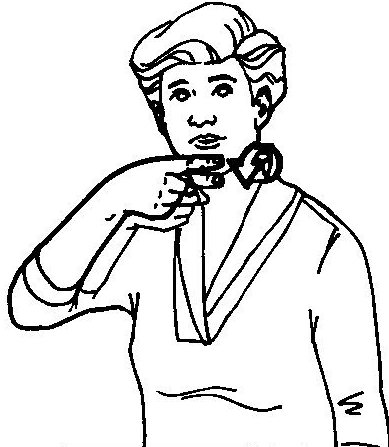 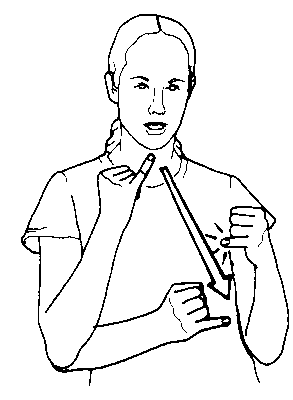          HOW ARE YOU	     I AM NOT	   HEARING  	   LAST	YOU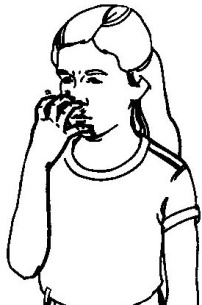 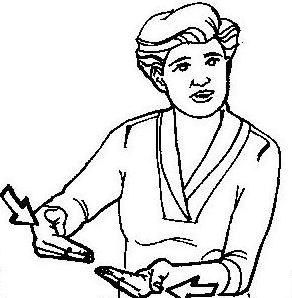 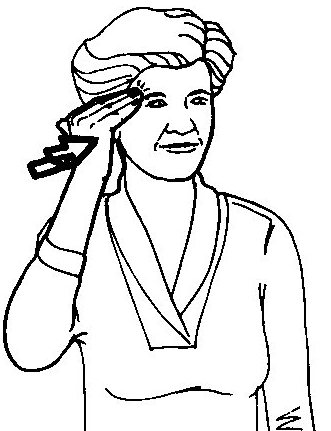 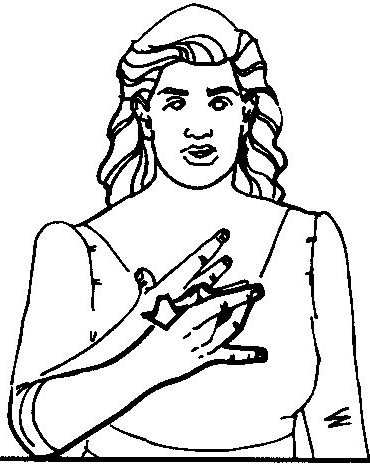 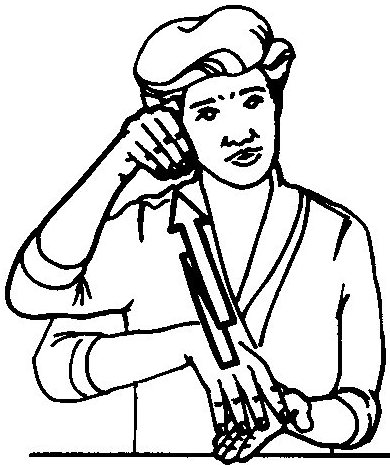 INTRODUCE		KNOW	  LIKE			LEARN		MAD/ANGRY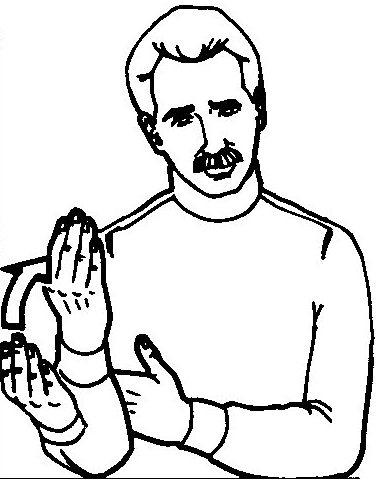 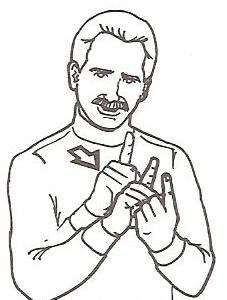 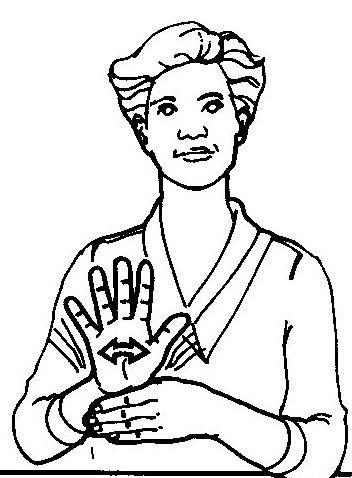 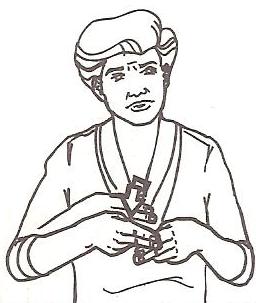 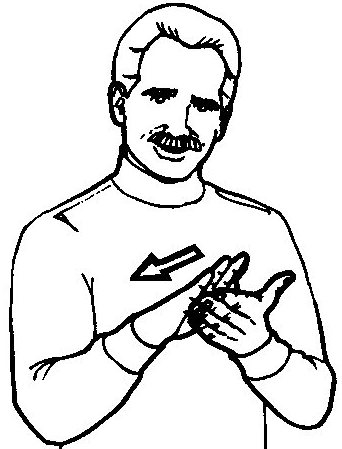 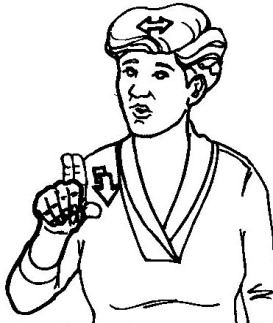 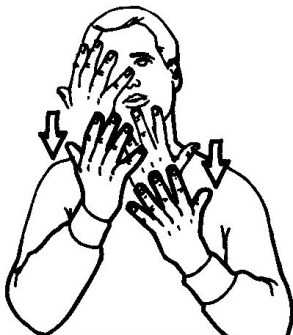 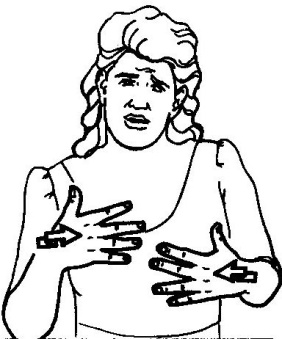 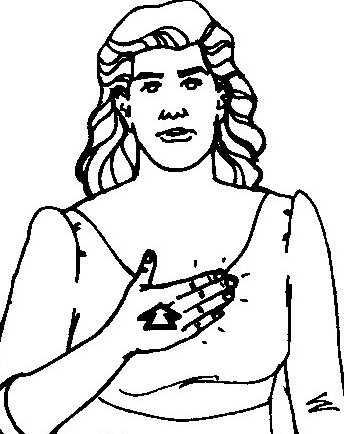 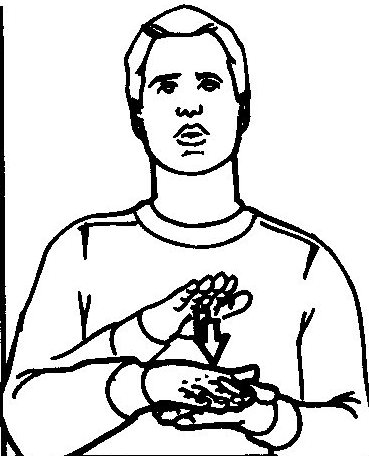 HAPPY		    NO			SAD			AFRAID, SCARED		SCHOOL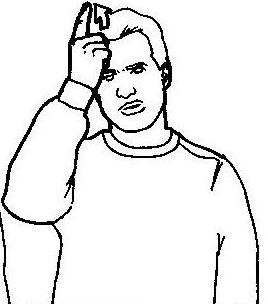 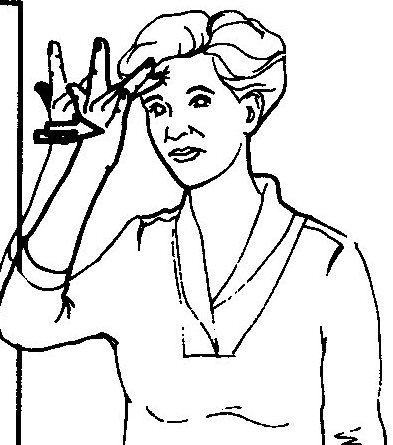 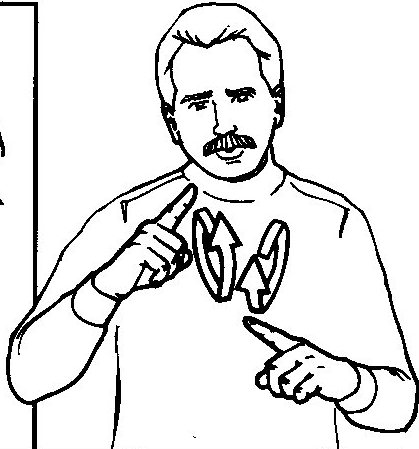 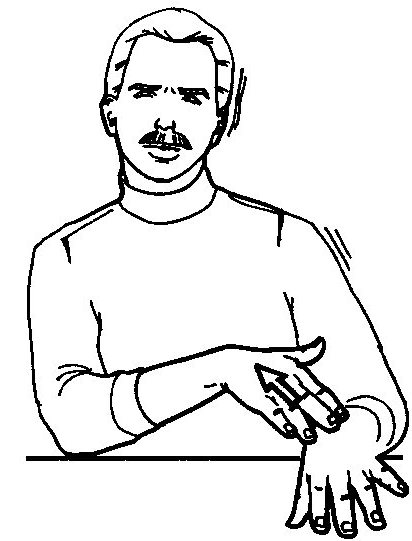 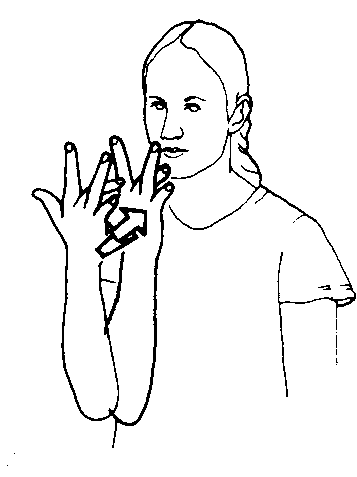 SICK			SIGN LANGUAGE		SLOW	PREFER, FAV.	UNDERSTAND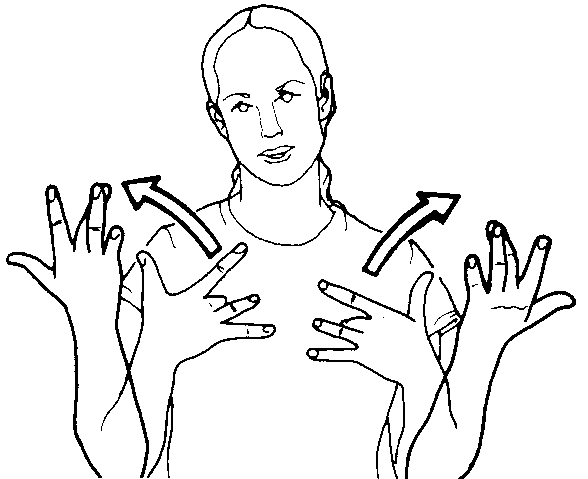 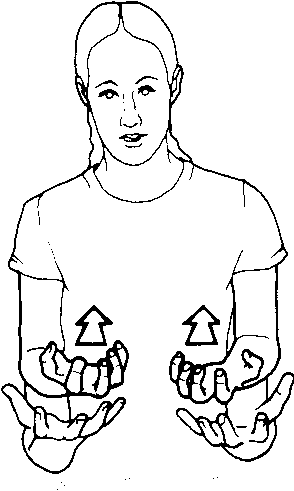 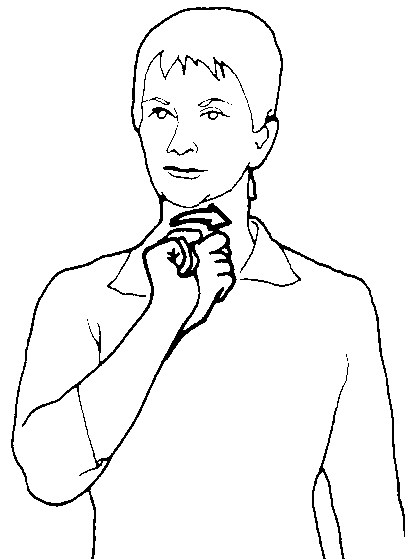 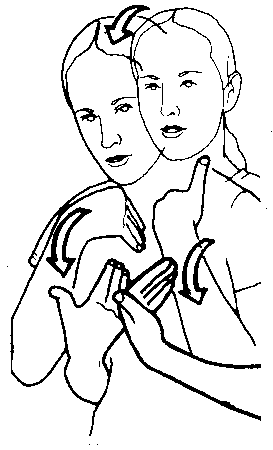 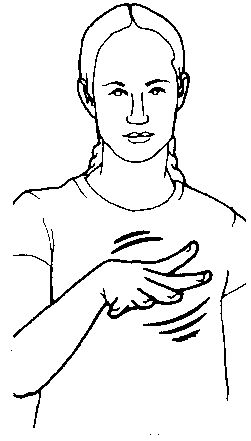 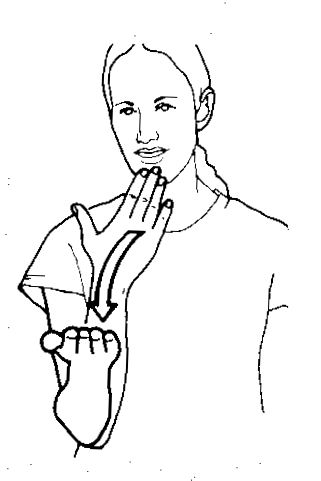 WHAT’S UP		WANT	TURN VOICE OFF		TIRED	SO-SO	THANK U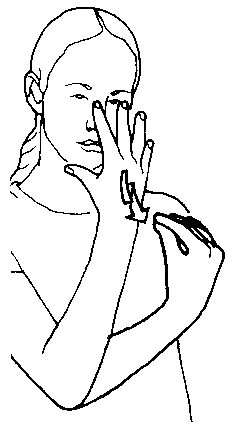 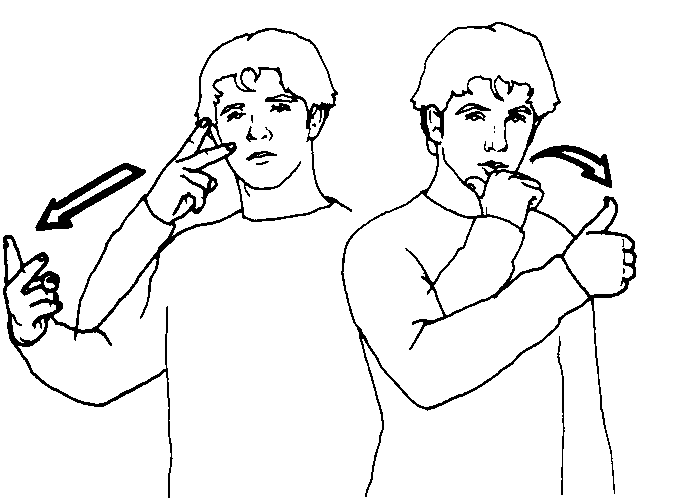 SLEEP 	SEE U TOMORROW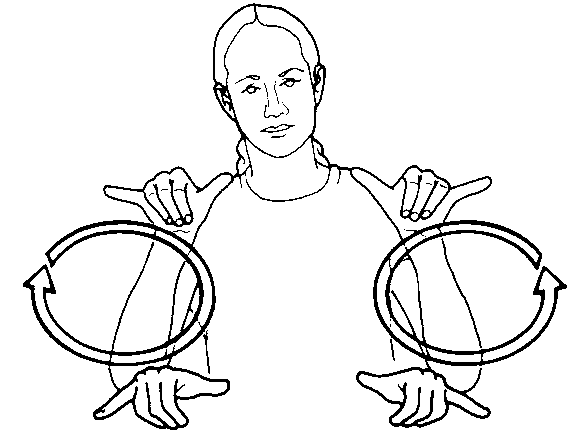 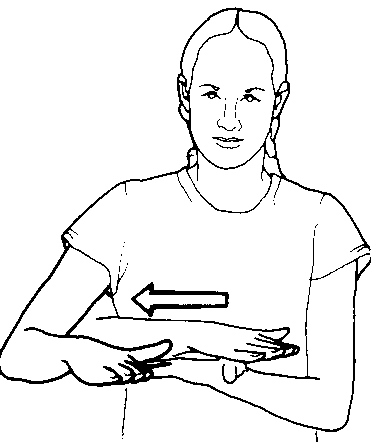 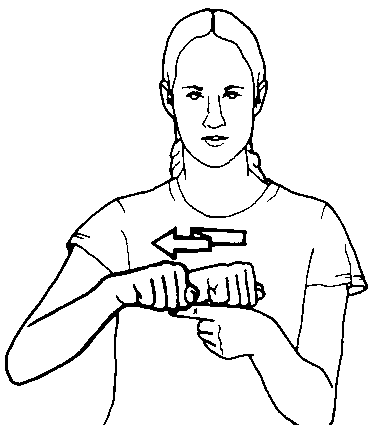 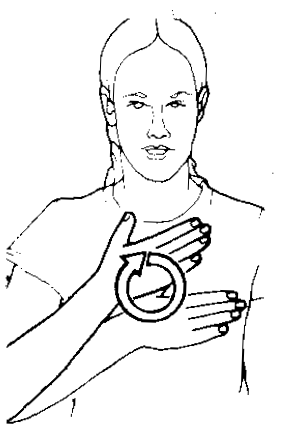 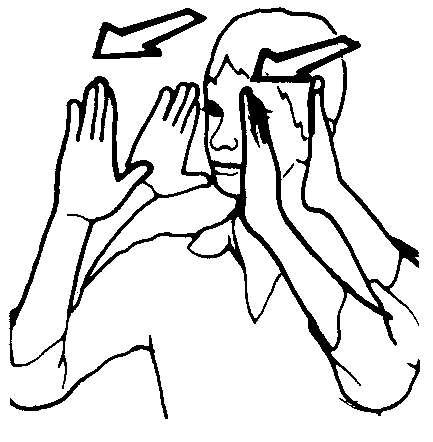 SAME OLD THING	NICE		PRACTICE		PLEASE	PAY ATTENTION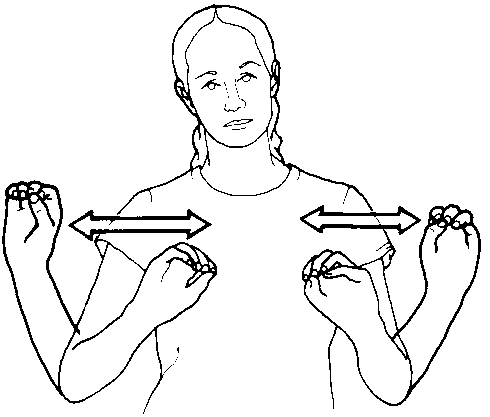 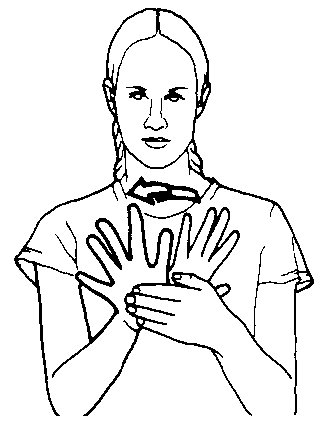 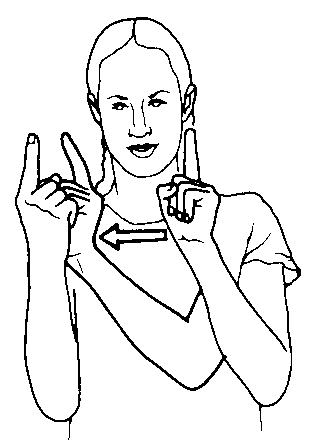 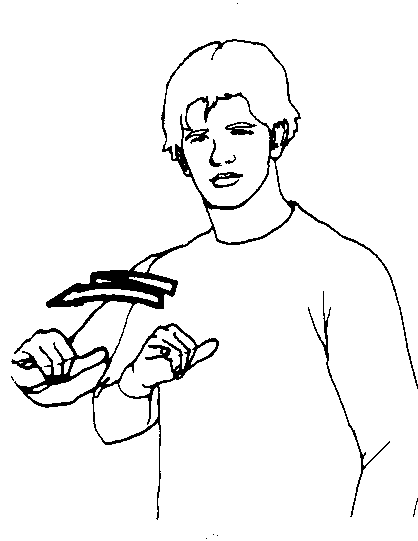 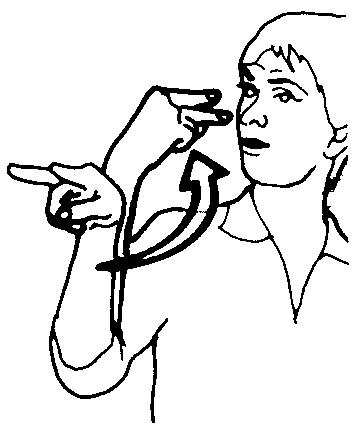 NOTHING			MOVIE	    MEET	SAME, ME TOO	LOOK-AT-ME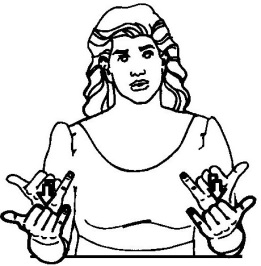 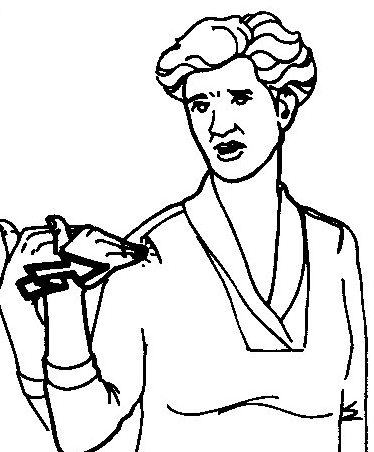 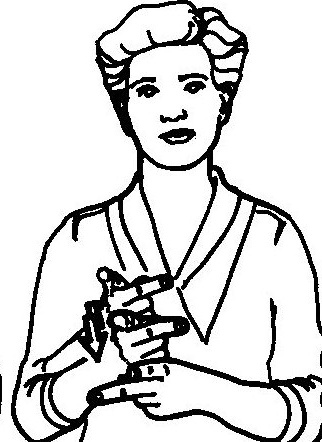 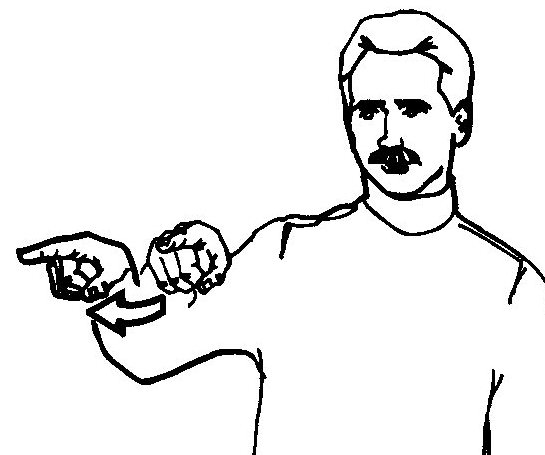 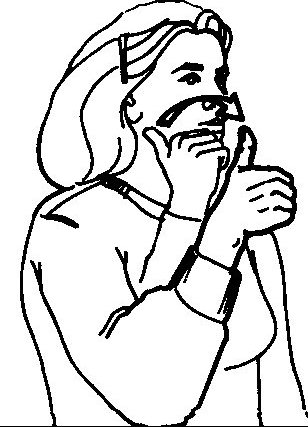 SHOULDER TAP	TAKE CARE		YOU (PLURAL)	TOMORROW     TODAY, NOW